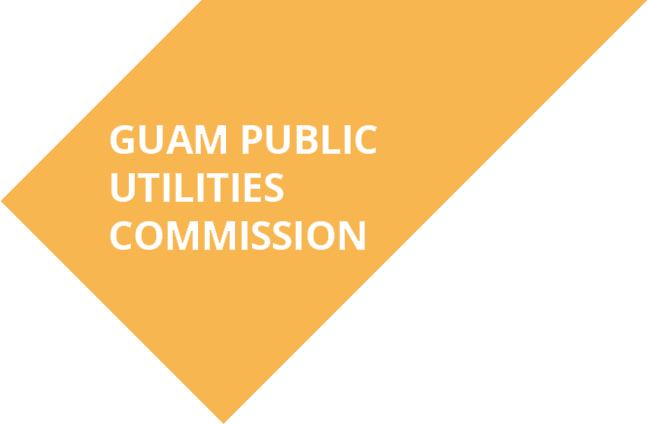 	             414 West Soledad Avenue, GCIC Building Suite 207, Hagatna 96910                                               Guam Website: guampuc.com                                               Telephone Number: (671) 472-1907 / Fax Number: (671) 472-1917FY2020 CITIZENS CENTRIC REPORTAbout the Guam Public Utilities Commission•   An independent regulatory commission, separate from the Executive and Legislative branches, created by Federal law.  •   Governed by seven commissioners who serve six-year terms under appointment by the Governor and confirmation by the Legislature. •    Regulates the rates and rate impacting procurements of Guam Power Authority, Guam Waterworks Authority, the Guam Solid Waste Authority, the Port Authority of Guam, and the Guam International Country Club (Guam Municipal Golf Course). •   Tariff and rate setting, and regulatory duties, for telecommunication companies, including the E911 Surcharge. MissionThe PUC seeks to set rates for ratepayers that “just and reasonable”; “just and reasonable” rates are those which allow each public utility to meet its contractual, bond, and other financial obligations, to repay its debts, to finance its capital improvement needs, and to cover its necessary operating expenses.Ratepayer Bill of RightsWhen a utility seeks a rate increase, the PUC must conduct proceedings in accordance with the rights of ratepayers under the Ratepayer Bill of Rights. The fundamental rights of the ratepayers include:the right to receive clear and adequate notice of any proposed rate increase;the right to be fully informed about and to fully evaluate any proposed rate increase, as well as      the finances of a Public Utility; and the right to give input and participate in any proposed rate increase.Three public hearings are held for each rate increase: one each in central, northern, and southern villages. CommissionersThe membership of the Commission is comprised as follows:2-members from the business community of Guam, 1-member who is a certified public accountant, 2-members (each of whom have training and experience in at least one of the following areas: power generation, telephone, water/sewer utilities, or marine terminal operations/transportation via ocean common carrier) with an additional requirement that the two members have training or experience in different areas, and 2-members who are from the community at large.PUC members in FY2020 are: Jeffrey C. Johnson – Chairman, Peter B. Montinola – Vice Chairman, Commissioners Joseph McDonald, Rowena E. Perez-Camacho, Michael A. Pangilinan, Doris Flores Brooks, Pedro S.N. Guerrero HOW WE HAVE PROGRESSEDThe Guam Public Utilities Commission strives for just and reasonable utility rates for the residents of Guam. Significant regulatory actions for FY2020 are listed below. The following graphs show how the workload of the PUC for matters approved was apportioned between the utilities during the last three fiscal years: Revenues and ExpensesFor the Fiscal Years Ended September 30, 2020 and September 30, 2019*Amounts may not add due to rounding.Outlook and Challenges AheadPUC’s OutlookDuring the year of the Covid pandemic, the PUC was able to conduct its meetings, carry out its regulatory duties, and handle its ongoing workload. The PUC was fully operational and functional, despite having a staff of only two employees and a few consultants. Some of the work of the Commission is done by outside regulatory consultants. PUC anticipates that its scope of work will remain steady in FY2021, and that it will have sufficient personnel to continue to handle its workload. During FY2020, PUC was able to handle its workload within budget and available regulatory resources.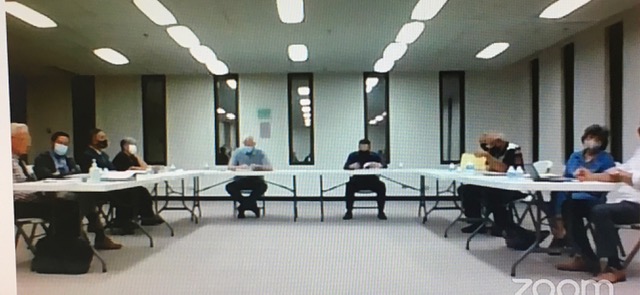 	FY2020Numbers of matters heardNumber approvedNumber deniedNumber granted in part; denied in partGuam Power Authority181611Guam Waterworks Authority9711Telecommunications5500Guam International Country Club0000Port Authority of Guam5500Guam Solid Waste Authority1000Revenues20202019	% Change2019	% ChangeAnnual Assessment$   459,300 $ 499,800                                                                           -9%Regulatory fees$   839,522    $ 322,835    62%Interest income$          439    593 -35%Total*$1,299,261     $ 823,228  37%Expenses	20202019	      % Change2019	      % ChangeAdministrative- Professional Fees          $201,305        $200,393            .45%Regulatory - Professional Fees         $839,522       $322,835             62%Administrative expenses      54,000   52,000              4%Commissioner expenses expense           99,987         156,128           -56%Depreciation expenses        1,168        1,168              0%IT expenses             3,570             3,570              0%Bad debts- -                -Office rent    30,273   29,550              2%Office expenses    4,772    4,957 4,957             -4%Utilities    4,354   4,578             -5%Publication expenses  52,315 39,493            25%Naruc expenses    1,878   1,836              2%Xerox    4,018    5,156           -28%Total*   $ 1,297,162 $1,297,162    $   821,664             37%Administrative BudgetOperational ExpensesThe administrative budget covers the Commission’s administrative expenses, including staff, office facilities, Commissioner Stipends and training, professional fees, and other operational expenses.PUC is classified as another stand-alone governmental unit, not a component unit of GovGuam, and therefore is not included in the annual GovGuam audits.  Most recent financial statements can be found at PUC’s website at http://www.guampuc.com/about-us. Previous financial statements can be found at the Guam Legislature’s website at http://www.guamlegislature.com.PUC’s operational expenses can be divided into two categories and are budgeted and collected as follows:General administrative expenses, which are budgeted each fiscal year by PUC and divided and assessed among the regulated utilities.  	Regulatory expenses, which are incurred pursuant to a Commission resolution, dated August 13, 2007. This expense includes professional and out-of-pocket expenses, which are billed to specific utilities under regulatory dockets assigned to them to cover the expense of handling specific regulatory proceedings related to them.Major PUC Actions in FY2020•   approved the construction of the new Okudu 198MW power plant and authorized GPA to enter into an Energy Conversion Agreement with Korean Electric Power Company.•   approved the Consent Decree between GPA and the U.S. Environmental Protection Agency, which required GPA to construct the new power plant as part of a settlement agreement regarding alleged environmental violations.•    reduced the Levelized Energy Adjustment Clause Factor paid by ratepayers by over 45%, from 15.42 cents per kWh in February 2020 to 8.6 cents per kWh in August 2020.•    determined that any excess credits for net metering customers would be zeroed out by GPA at the end of the year.•    adjudicated a major rate case for GWA.  GWA originally had requested a 44% rate increase over five years; PUC approved two 5% increases for 2020 and 2021.•     authorized GWA to issue bonds up to the amount of $134M.•      approved several projects designed to improve the facilities of the Port Authority of Guam under its Master Plan.  These included hiring consulting services for the Structural Repair of Golf Pier, the EQMR Warehouse No. 1, and the Waterline Replacement Project.•     additional funding approved for services for the live coral removal, relocation, and monitoring for PAG’s H-Wharf maintenance and repair project.•      approved PAG’s JDE Enterprise One Financial Management System Upgrade. Guam PUC 1st Broadcasted Meeting held July 29, 2021 